Муниципальное бюджетное дошкольное образовательное учреждение «ДЕТСКИЙ САД  № 10 «ЗОЛОТОЙ КЛЮЧИК» Г. ШАЛИШАЛИНСКОГО МУНИЦИПАЛЬНОГО РАЙОНА»
ПУБЛИЧНЫЙ ДОКЛАДЗаведующего МБДОУ «Детский сад №14 «Золотой ключик» г. Шали»за 2022-2023 учебный  годг. Шали - 2023 г.Публичный доклад заведующего МБДОУ «Детский сад №10 «Золотой ключик» г. Шали» за 2022-2023 учебный годПолное наименование Учреждения: Муниципальное бюджетное дошкольное образовательное учреждение «Детский сад №10 «Золотой ключик» г. Шали, Шалинского муниципального района». Сокращенное наименование Учреждения: МБДОУ «Детский сад №10 «Золотой ключик» г. Шали».Организационно-правовая форма – бюджетное учреждение. Учреждение является юридическим лицом, имеет обособленное имущество, самостоятельный баланс, лицевые счета, открытые в Управлении Федерального казначейства по Чеченской Республики, расчетный, и другие счета в банковских учреждениях, печати, штапмы, бланки со своим наименованием.Юридический адрес учреждения: Чеченская Республика, г.Шали,                                  ул. Комарова дом № 91.Адрес электронной почты: zk_2017@inbox.ruУчредителем учреждения и собственником имущества является Чеченская Республика. Органом, осуществляющим функции и полномочия учредителя учреждения, является Комитет Правительства Чеченской Республики по дошкольному образованию. ДОУ осуществляет образовательную деятельность на основании лицензии на осуществление образовательной деятельности от «28» февраля 2018 г. № 3037, серия 20 Л 02 № 0001409. Образовательную деятельность ДОУ регламентируют следующие локальные акты:-Устав МБДОУ «Детский сад №10 «Золотой ключик» г. Шали»;-Основная образовательная программа ДОУ;-Годовой план работы ДОУ;-Программа развития ДОУ;-Программа воспитания;-Годовой календарный график;-Учебный план;-Расписание организованной образовательной деятельности, режим дня;-Положения ДОУ;-Приказы по основной деятельности, книга регистрации приказов по основной деятельности;-Акты готовности ДОУ к новому учебному году;-Рабочие программы (планы воспитательно-образовательной работы) педагогов ДОУ;Система договорных отношений, регламентирующих деятельность ДОУ, представлена:-Приказы и распоряжения заведующего;-Правила внутреннего трудового распорядка;-Штатное расписание ДОУ (соответствует установленным требованиям, структура и штатная численность в соответствии с Уставом);-Договором ДОУ с родителями (законными представителями);-Инструкция по организации охране жизни и здоровья детей;-Инструкция по охране труда работников ДОУ;-Инструкция по пожарной безопасности;-Должностные инструкции работников;-Должностные обязанности по охране труда;-Коллективный договор (в т. ч. приложения к коллективному договору);-Санитарные правила и нормы;-Книга учёта трудовых книжек работников, личные дела работников;-Журналы проведения инструктажа;-Приказы по личному составу, книга регистрации приказов по личному составу;-Трудовым договором с руководителем учреждения и дополнительным соглашением к трудовому договору;-График работы сотрудников;ДОУ обеспечивает взаимодействие с социумом. Наблюдается тенденция к расширению и углублению связей ДОУ с другими образовательными, медицинскими учреждениями и учреждениями культуры. Творческое сотрудничество с социальными партнерами осуществляется согласно договорам и плану мероприятий совместной деятельности:- Договор о сотрудничестве между СОШ №10 г. Шали и ДОУ на 2022-2023 учебный год.Все нормативные локальные акты в части содержания, организации образовательного процесса в ДОУ имеются в наличии.Управление ДОУ осуществляется в соответствии с Федеральным законом «Об образовании в Российской Федерации», на основании Устава с соблюдением принципов единоначалия и самоуправления. Управляемая система состоит из взаимосвязанных между собой коллективов: педагогического – обслуживающего – медицинского – детского. Организационная структура управления ДОУ представляет собой совокупность всех его органов с присущими им функциями. Она может быть представлена в виде 2 основных структур: общественного и административного управления.Общее руководство ДОУ осуществляет Общее собрание трудового коллектива на основании Положения об Общем собрании трудового коллектива.В состав Общего собрания входят с правом решающего голоса все сотрудники Детского сада. Для ведения Общего собрания трудового коллектива открытым голосованием избираются его председатель и секретарь.Срок полномочий Общего собрания трудового коллектива работников — 1 год.Одной из форм самоуправления ДОУ является Родительский комитет ДОУ, избираемый на 1 год и состоящий из представителей родителей (законных представителей) обучающихся детского сада. Родительский комитет ДОУ формируется, осуществляет деятельность и выполняет полномочия в соответствии с Положением о родительском комитете ДОУ.Родительский комитет ДОУ собирается на свои заседания по мере необходимости, но не реже 2 раз в год. Формы проведения заседаний Родительского комитета ДОУ определяются Председателем Родительского комитета ДОУ в соответствии с вопросами, которые вносятся на его рассмотрение.В целях рассмотрения сложных педагогических и методических вопросов, вопросов организации учебно-воспитательного процесса, изучения и распространения передового педагогического опыта в ДОУ действует Педагогический совет.Педагогический Совет является постоянно действующим органом ДОУ. Полномочия, структура, порядок формирования и порядок деятельности Педагогического совета устанавливаются Положением о Педагогическом Совете.Организационной формой работы родителей (законных представителей) является Общее родительское собрание. Общее родительское собрание — коллегиальный орган общественного самоуправления ДОУ, действующий в целях развития и совершенствования образовательного и воспитательного процесса, взаимодействия родительской общественности и ДОУ.В состав родительского собрания входят все родители (законные представители) обучающихся, посещающих ДОУ. Полномочия, структура, порядок формирования и порядок деятельности Общего родительского собрания устанавливаются локальным актом ДОУ.Общее родительское собрание действует по плану, входящему в годовой план работы ДОУ. Общее родительское собрание собирается не реже 2 раз в год.Непосредственное управление ДОУ с 17.05.2019г. осуществляет заведующий МБДОУ «Детский сад №10 «Золотой ключик» г.Шали», Эпендиева Хава Хамидовна, которая действует от имени ДОУ, представляя его во всех учреждениях и организациях.Старший воспитатель осуществляет руководство учебно-воспитательной работой учреждения: определяет место каждого педагога в воспитательно-образовательной работе с детьми, мобилизует воспитателей на решение задач, поставленных концепцией дошкольного воспитания перед ДОУ, привлекает к их решению родителей воспитанников. Заведующий хозяйством отвечает за сохранность здания ДОУ и имущества, организует материально-техническое снабжение педагогического процесса, обеспечивает чистоту и порядок в помещениях детского сада и на участке, противопожарную безопасность и организацию труда обслуживающего персонала.Медицинская сестра контролирует санитарное состояние помещений и участка ДОУ, соблюдение санитарно-противоэпидемического режима, качество доставляемых продуктов, организацию питания и качество приготовления пищи, обеспечивает медицинское обслуживание детей, проводит санитарно-просветительскую работу среди работников ДОУ и родителей, принимает участие в организации физкультурно-оздоровительной работы с детьми.Педагоги ДОУ в своей работе выполняют следующие функции:-планируют и осуществляют воспитательно-образовательную работу;-ведут работу с родителями по вопросам воспитания детей в семье, привлекают их к активному сотрудничеству с детским садом;-активно работают с родительским комитетом и отдельными родителями, обеспечивая создание необходимых условий в помещениях группы и на участке для успешной реализации воспитательно-образовательной программы;-участвуют в педсоветах ДОУ, методических объединениях, организуют смотры-конкурсы и выставки детских работ к дням открытых дверей, проводят родительские собрания, участвуют в праздниках;Структура ДОУ соответствует решаемым ДОУ задачам, механизм управления ДОУ определяет его стабильное функционирование.Общее руководство ДОУ осуществляет общее собрание трудового коллектива, вопросы его компетенции определяются Уставом.Основными задачами Совета ДОУ, педагогического совета, общего собрания трудового коллектива и родительского комитета являются непосредственное участие в управлении ДОУ, выбор стратегических путей развития ДОУ и подготовка управленческих решений, входящих в компетенцию того или иного органа. Их функции и направления деятельности прописаны в соответствующих положениях. Система управления МБДОУ «Детский сад №10 «Золотой ключик» г. Шали» функционирует в соответствие с существующим законодательством, Уставом ДОУ. Структура управления включает в себя все стороны образовательного процесса.Прием детей в ДОУ осуществляется в соответствии с Правилами приема воспитанников в МБДОУ «Детский сад №10 «Золотой ключик» г. Шали», разработанными в соответствии с Федеральным законом «Об образовании в Российской Федерации» от 29.12.2012 № 273-ФЗ, приказом Министерства Просвещения РФ от 15.05.2020г. №236 «Об утверждении Порядка приема на обучение по образовательным программам дошкольного образования». Отношения между ДОУ родителями воспитанников (законными представителями) строятся на договорной основе – Договор об образовании по образовательным программам дошкольного образования.Общее количество групп– 6 групп; Общесадовские праздничные дни:- 1 сентября «День знаний»;- 16 сентября «День чеченской женщины»;- 27 сентября «День дошкольного работника»;- 25 октября «Праздник осени»;- 25 ноября «День матери»;- 31 декабря «Новый год»;- 23 февраля «День Защитника Отечества»;- 8 марта «Международный женский день»;- 23 апреля «День Чеченского языка»;- 16 апреля «День Мира в Чечне»;- 1 мая «Праздник Весны и Труда»;- 9 мая «День Победы».Общее количество воспитанников– 187, распределение по возрастным группам:Детский сад функционирует в режиме полного дня (12-часовой пребыванием).Режим работы ДОУ установлен, исходя из потребностей семьи и возможностей бюджетного финансирования ДОУ, и является следующим:-пятидневная рабочая неделя (Выходные дни: суббота, воскресенье и праздничные дни, установленные законодательством Российской Федерации и Чеченской Республики)- длительность пребывания детей в группах 12 часов.-режим работы групп с 7:00 до 19:00 часов.Образовательный процесс осуществляется по двум режимам - с учетом теплого и холодного периода года; строится с учетом возрастных принципов и адекватных дошкольному возрасту форм работы с детьми.В воспитательно-образовательном процессе ДОУ реализуется образовательная программа дошкольного образования, которая разработана в соответствии с ФГОС ДО и с учетом примерной образовательной программы дошкольного образования «От рождения до школы»/ Под ред. Н.Е. Вераксы, Т.С. Комаровой, М.А. Васильевой.-3-е изд., испр. и доп.-М.: МОЗАИКА-СИНТЕЗ, 2015-368 с.Для реализации части, формируемой участниками образовательных отношений, используются следующие парциальные программы:- Авдеева Н.Н.,Князева О.Л., Стеркина Р.Б.. Безопасность:,             - «Мой край родной» Масаева З.В., - «Физкультурные занятия в детском саду» Л.И. Пензулаева;-Программа по музыкальному воспитанию детей «Ладушки»,                                          И.Каплунова и И. Новоскольцева;-«Экономическое воспитание дошкольников». для детей старшего дошкольного возраста  А.Д. Шатова, Ю.А. Аксенова. В соответствии с требованиями ФГОС ДО педагогический коллектив основными целями своей работы считает создание благоприятных условий для полноценного проживания ребенком дошкольного детства, обеспечение становления личности ребенка и раскрытие его индивидуальности, создание условий для физического, познавательного, речевого, социально-коммуникативного и художественно-эстетического развития детей дошкольного возраста, обеспечение готовности к школьному обучению, обеспечение безопасности жизнедеятельности дошкольника. Эти цели реализуются в процессе разнообразных видов детской деятельности: игровой, коммуникативной, трудовой, познавательно – исследовательской, речевой, продуктивной, музыкально – художественной, чтения. Для достижения целей Программы, в 2022-2023 году решались следующие задачи: Формирование у дошкольников навыков осознанного безопасного поведения на улицах и в транспорте через обучение их правилам дорожного движения.Формирование у дошкольников духовно – нравственных чувств через возрождение национальной культуры.Продолжать создавать условия для сохранения и укрепления здоровья воспитанников, формировать у детей представления о здоровом образе жизни.Реализуя годовые задачи в течение 2022-2023 года было запланировано и проведено:Тематический контроль:-«Применение современных образовательных технологий в воспитательно-образовательном процессе»;- ноябрь 2022 г.-«Организация воспитательно-образовательной работы по патриотическому воспитанию детей дошкольного  возраста» - февраль 2023 г;-«Трудовое воспитание дошкольников в ДОУ»- март 2023 г;-«Охрана жизни и здоровья детей»-май 2023 г.Педагогические советы:-«Организация и совершенствование развивающей предметно-пространственной среды в группах детского сада» – август 2022;-«О внедрении технологий ТРИЗ в старшей группе» - ноябрь 2022 .-«О повышении профессионального уровня педагогов в работе с детьми и родителями по вопросу патриотического воспитания». – февраль 2023 г.;-«Эффективность воспитательно-образовательной работы в ДОУ по трудовому воспитанию детей»» - март 2022г.;- «Итоги работы педагогического коллектива за 2022 – 2023 учебный год, перспективы на следующий учебный год»- май 2023 г.;Содержание образовательной программы реализуется в процессе: -организованной образовательной деятельности; -образовательной деятельности, осуществляемой в ходе режимных моментов;  -самостоятельной детской деятельности;-взаимодействия с семьями воспитанников. Результатами освоения образовательной программы являются целевые ориентиры дошкольного образования, которые представляют собой социально-нормативные возрастные характеристики возможных достижений ребенка. Качество подготовки воспитанников отслеживается в соответствии требованиями к освоению ребенком образовательных областей.С целью оценки результатов за учебный год, в мае 2023г. был проведен итоговый контроль, который включал в себя  следующие вопросы:         1.Наблюдение за проведением диагностических мероприятий воспитателями  в группах (в соответствии с годовыми задачами). Анализ деятельности педагогов и детей.     2.Анализ заболеваемости детей.          3.Анализ медико-социальных условий в ДОУ.          4.Самоанализ и самооценка образовательного процесса воспитателями групп.         5. Анализ развивающей предметно-пространственной среды в ДОУ.Проверкой установлено:Развивающая среда групп представляет собой разнообразие предметов, игрушек, материалов, которые понятны и интересны детям, без которых невозможно осуществление специфических видов деятельности. И все же не следует перенасыщать пространство, а также использовать игрушки, не соответствующие возрасту, что имеет место быть в некоторых группах. Целесообразнее использовать принцип частой сменяемости материала, чем нерациональное его использование. Несмотря на многообразие игрушек в группах, все же существует дефицит современных, развивающих познавательных игр, больших напольных мягких модулей,  различных игровых маркеров.План совершенствования развивающей среды в ДОУ, в котором ставились конкретные задачи на основе анализа проблем и вносились корректировки в течение учебного года. Развивающая среда во всех возрастных группах не совсем соответствует программным требованиям и возрастным особенностям детей.В календарных планах ежедневно отражается работа в разных режимных моментах и в разных формах организации по диагностике знаний, умений и навыков.Интерес к выполнению заданий присутствует  у всех детей.Количество заболеваний в ДОУ имеет тенденцию к снижению.Общее санитарно – гигиеническое состояние ДОУ соответствует требованиям санэпидемнадзора: питьевой, световой и воздушный режим поддерживается в норме.По результатам диагностики по всем возрастным группам отмечено, что динамика развития соответствует возрасту детей.     Педагогическими кадрами, медицинским и техническим персоналом учреждение укомплектовано согласно штатному расписанию, утвержденному заведующим МБДОУ «Детский сад №10 «Золотой ключик» г.Шали». Уровень профессиональной подготовки педагогических работников соответствует требованиям квалификационных характеристик ЕКС.Детский сад полностью укомплектован кадрами. Воспитательно-образовательную работу осуществляют  педагоги:- старший воспитатель - 1- воспитатели – 13- педагог – психолог – 1Медицинский персонал:- медсестра-2.ДОУ укомплектован сотрудниками, согласно штатному расписанию. Подбор и расстановка кадров осуществлялись на основе квалификации педагогов и с учетом пожелания самих воспитателей, что благоприятно сказывается на психологическом климате в коллективе. Основными принципами работы коллектива ДОУ являются: - уважение к свободе и достоинству каждого ребенка;- создание условий для развития индивидуальности;- обеспечение атмосферы психологического комфорта воспитанников;- учет возрастных и индивидуальных особенностей детей.Средний возраст педагогического коллектива – 33 года.Более 70% педагогов владеют навыками пользователя ПК, пройдя обучение на курсах ИКТ или освоив компьютер самостоятельно. Педагоги повышают свой профессиональный уровень через  прохождения различных курсов, посещения районных методических объединений, семинары городских и республиканского уровня, что способствует повышению уровня профессионального мастерства положительно влияет на развитие ДОУ.  В ДОУ созданы условия для разностороннего развития детей с 1,6  до 6,6 лет. В соответствии с программно-методическим обеспечением к образовательной программе дошкольного образования учреждение на 60% укомплектовано учебно-методической и художественной литературой;  в каждой возрастной группе имеется необходимый учебно-методический и дидактический комплексы.В методическом кабинете имеется методическая литература по направлениям развития. Учет ведется с помощью журнала учета методической и художественной литературы.В группах имеется игровой материал для познавательного развития детей дошкольного возраста:- музыкального развития;- для продуктивной и творческой деятельности;- для сюжетно-ролевых игр;- игрушки и оборудование для игр во время прогулок;- оборудование для физического, речевого развития;- для коррекционной работы;- игры, способствующие развитию у детей психических процессов.Созданы условия для совместной и индивидуальной активности детей. В воспитательно-образовательном процессе активно используются информационно-коммуникационные технологии:- при проведении мастер-классов для педагогов ДОУ;- в процессе и организации методической работы с педагогическими кадрами;- в работе детьми дошкольного возраста в процессе организации организационно-образовательной деятельности.Все компоненты развивающей предметной среды ДОУ (в помещении и на участке) включают оптимально возможные условия для полноценного всестороннего развития детей. При построении развивающей среды в группе учитывались принципы построения развивающей среды:- принцип открытости и доступности;- гибкого зонирования;- стабильности–динамичности развивающей среды;Все групповое пространство доступно детям: игрушки, дидактический материал, игры. Они прекрасно знают, где взять бумагу, краски, карандаши, природный материал, костюмы и атрибуты для игр инсценировок. Обобщать результаты своих наблюдений за объектами природы дети учатся при ведении календаря погоды. Вместе со взрослыми дети пересаживают и поливают цветы.Предметно-развивающая среда группы меняется в зависимости от некоторых особенностей, например, если в группе больше мальчиков, то группу оборудуют преимущественно конструкторами, кубиками, машинами, что позволяет детям строить дома, мосты, арки, гаражи не только на столе, но и на полу. Если девочек больше, чем мальчиков, то чаще разворачиваются игры в «семью», «больницу», «магазин», для этого выделяется большая часть группы. Мебель и оборудование установлены так, чтобы каждый ребенок мог найти удобное и комфортное место для ООД с точки зрения его эмоционального состояния: достаточно удаленное от детей и взрослых или, наоборот, позволяющее ощущать тесный контакт с ними, или же предусматривающее в равной мере контакт и свободу.При планомерной реализации задач программы развития и годового плана, в 2022-2023 учебном году ДОУ удалось достигнуть определенных достижений в укреплении материально-технической базы детского сада, которая представляет собой совокупность вещественных элементов, необходимых для функционирования, развития образовательной организации. Анализируя состояние здания ДОУ и его основных систем необходимо отметить косметический ремонт в функциональных кабинетах, группах и игровых площадках.Материально-техническое обеспечение соответствует допустимому уровню. В ДОУ соблюдаются все требования пожарной безопасности: установлена система оповещения, имеются средства пожаротушения, выполняются требования к состоянию путей эвакуации, содержанию помещений, проводятся мероприятия по обучению персонала и воспитанников. Своевременно проводятся огнезащитная обработка чердачных и складских помещений, проверка и перезарядка огнетушителей. Санитарно-гигиенические нормы образовательного процесса: требования к водоснабжению, освещению, воздушно-тепловому режиму соблюдаются в соответствии с СанПиН 2.3/2.4.3590-20 от 27.11.2020.В ДОУ обеспечивается нормативный уровень инсоляции и естественного освещения помещений и игровых площадок. Все группы оборудованы необходимой мебелью, столы и стулья соответствуют ростовым параметрам ребенка. Проведен ежегодный медицинский осмотр сотрудников.На территории имеется  прогулочная площадка, обеспечивающая физическую активность и разнообразную игровую деятельность детей на прогулке.Прогулочная площадка оборудована навесом, оборудованием для организации игр и двигательной активности в соответствии с СанПиН 2.3/2.4.3590-20.Для обеспечения функционирования ДОУ и создания надлежащих условий по присмотру и уходу за детьми за отчетный период был приобретен жесткий и мягкий хозяйственный инвентарь: уборочный, различная посуда.          В 2018 году в помещениях ДОУ установлены  видеокамеры, все видеокамеры переведены в звуковой режим. Были закуплены: настенный дозатор для антисептика, санитайзеры, большое количество медицинских масок, перчаток и обеззараживающей жидкости.В 2022-2023 учебном году в ДОУ произведены следующие работы:- проверка технического состояния технологического оборудования;- ремонт и развитие сантехнического оборудования;- электромонтажные работы;- замена освещения, установлены светодиодные лампы;- монтаж уличного освещения;- ремонт пожарной сигнализации;- косметический ремонт в дошкольных группах;- ремонт и покраска оборудования (инвентаря) на прогулочных площадках;- во дворе ДОУ произведен монтаж искусственного газонного покрытия.В дошкольных группах ведется работа по приведению в соответствие с требованиями ФГОС ДО развивающей предметно-пространственной среды. На сегодняшний день развивающая предметно-пространственная среда, материально-технические условия реализации образовательной программы соответствуют требованиям ФГОС ДО. По результатам анализа предметно-пространственной среды групп и ДОУ в целом, еще необходимо приобретение 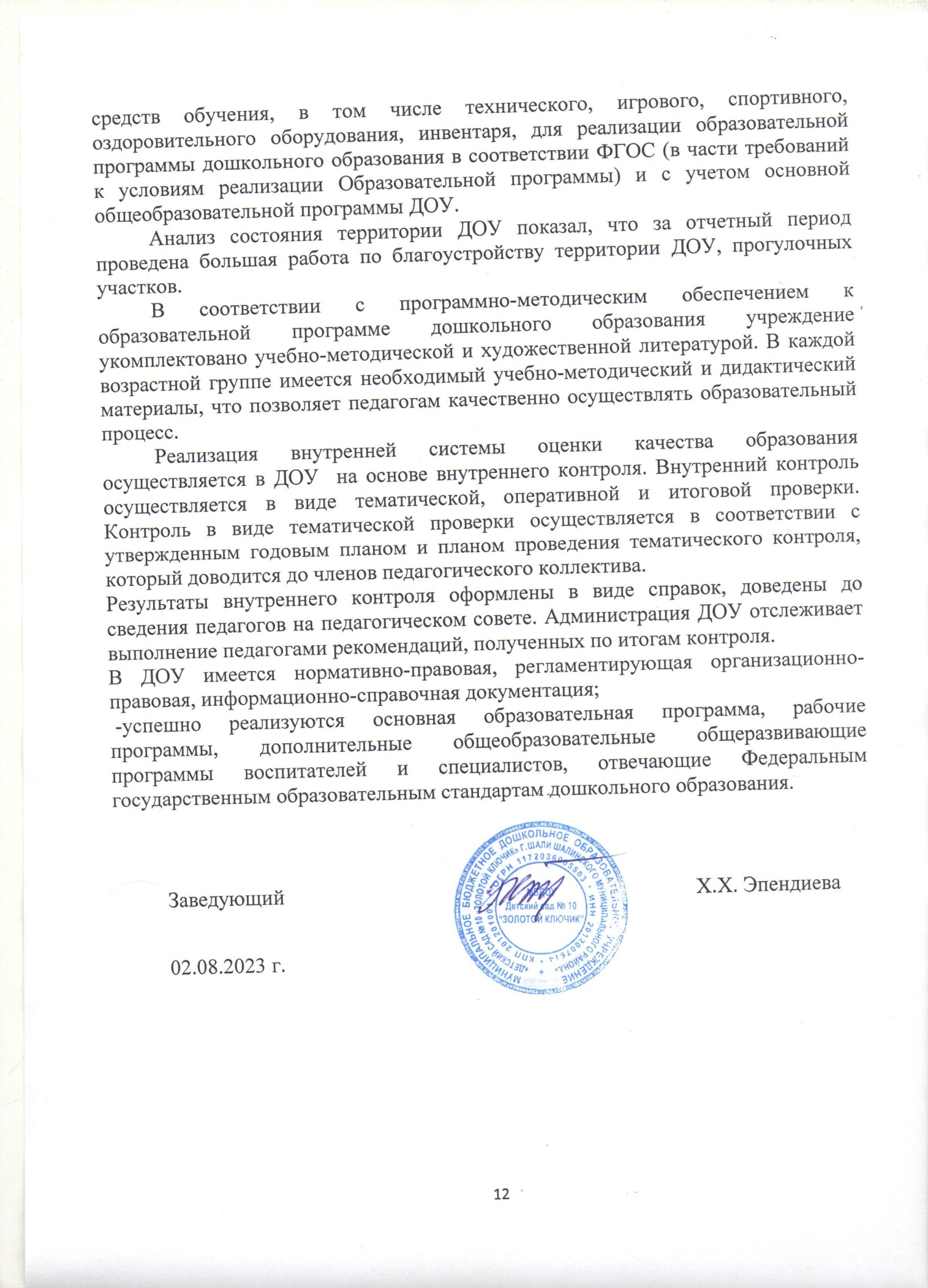 Возрастная категорияНаправленность группКоличество групп От 1,6 до 3летОбщеразвивающая	1 От 1,6 до 3летОбщеразвивающая	1От 3 до 4 летОбщеразвивающая	1От 3 до 4 летОбщеразвивающая	1От 4 до 5 летОбщеразвивающая	1От 5 до 6,6 летОбщеразвивающая            1